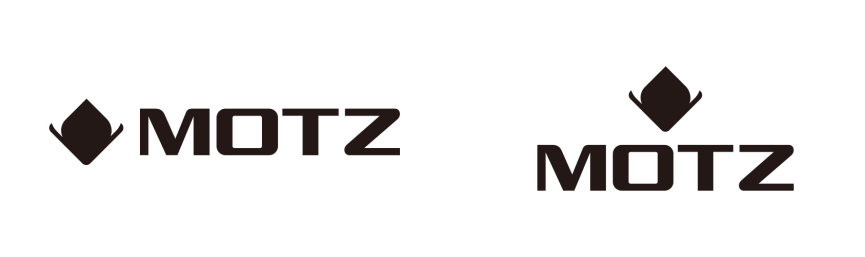 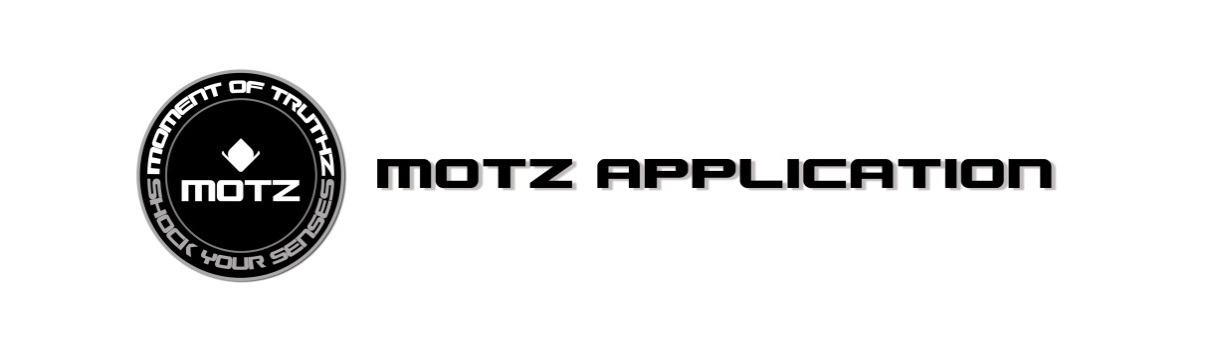 기본정보학력사항자기 소개서상기 기재 사항에 일체의 허위 사실이 없음을 서약합니다.년    월    일성  명 :                   (인)경력 기술서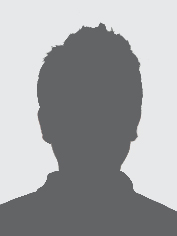 이름영문생년월일휴대폰E-mail현주소지원분야희망연봉취미재학기간재학기간학교명학교명학교명학교명학과 및 전공학과 및 전공학과 및 전공학과 및 전공학점학점졸업여부////////경력사항 [전체경력 :    년    개월]경력사항 [전체경력 :    년    개월]경력사항 [전체경력 :    년    개월]경력사항 [전체경력 :    년    개월]경력사항 [전체경력 :    년    개월]경력사항 [전체경력 :    년    개월]경력사항 [전체경력 :    년    개월]경력사항 [전체경력 :    년    개월]경력사항 [전체경력 :    년    개월]경력사항 [전체경력 :    년    개월]경력사항 [전체경력 :    년    개월]경력사항 [전체경력 :    년    개월]경력사항 [전체경력 :    년    개월]근무기간년/개월년/개월회사명 / 업종회사명 / 업종부서명부서명부서명직위직위직위담당 업무담당 업무어학어학어학어학어학어학어학어학어학어학어학어학어학언어언어시험시험시험시험시험시험시험점수점수점수기관교육/ 연수교육/ 연수교육/ 연수교육/ 연수교육/ 연수교육/ 연수교육/ 연수교육/ 연수교육/ 연수교육/ 연수교육/ 연수교육/ 연수교육/ 연수기간기간국가국가과정명과정명과정명내용내용내용내용내용기관기타활동기타활동기타활동기간활동 내용기관수상내용수상내용수상내용기간상세 내용기관자격증자격증자격증자격증취득일자격증/ 면허증등급발행처병역병역병역병역병역병역병역병역병역구분군별병과계급근무기간개월 수미필사유성장 과정해당 내용을 작성하세요.성격상의 장단점해당 내용을 작성하세요.가장 감명 깊게 본문화공연과 이유해당 내용을 작성 하세요.MOTZ에 지원한 동기가 무엇입니까?해당 내용을 작성하세요.MOTZ의 인재상 중 자신과 가장부합된 항목과향후 보완 필요 항목에 대하여 기술하세요.해당 내용을 작성하세요.본인의 삶에서 최고의 위기상황과 그 상황을 해결하기 위한 노력을 기술하세요.해당 내용을 작성하세요.회사명부서직급주요업무 (프로젝트 명)프로젝트기간주요역할 및 담당업무 성과주요업무 (프로젝트 명)프로젝트기간주요역할 및 담당업무 성과회사명부서직급주요업무 (프로젝트 명)프로젝트 기간주요역할 및 담당업무 성과주요업무 (프로젝트 명)프로젝트 기간주요역할 및 담당업무 성과회사명부서직급주요업무 (프로젝트 명)프로젝트 기간주요역할 및 담당업무 성과주요업무 (프로젝트 명)프로젝트 기간주요역할 및 담당업무 성과